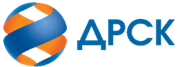 Акционерное Общество«Дальневосточная распределительная сетевая  компания»Протокол № 584/МР -ВПЗаседания закупочной комиссии по запросу котировок в электронной форме, участниками которого могут быть только субъекты МСП: «Изоляторы ИОС», Лот 6601-РЕМ ПРОД-2021-ДРСКСПОСОБ И ПРЕДМЕТ ЗАКУПКИ: запрос котировок в электронной форме в электронной форме, участниками которого могут быть только субъекты МСП «Изоляторы ИОС», Лот 6601-РЕМ ПРОД-2021-ДРСККОЛИЧЕСТВО ПОДАННЫХ ЗАЯВОК НА УЧАСТИЕ В ЗАКУПКЕ: 3 (три) заявкиКОЛИЧЕСТВО ОТКЛОНЕННЫХ ЗАЯВОК: 0 (ноль) заявок.ВОПРОСЫ, ВЫНОСИМЫЕ НА РАССМОТРЕНИЕ ЗАКУПОЧНОЙ КОМИССИИ: О рассмотрении результатов оценки ценовых предложений УчастниковО признании заявок соответствующими условиям Документации о закупке по результатам рассмотрения ценовых предложений Участников.О ранжировку заявок Участников.О выборе победителя закупкиРЕШИЛИ:По вопросу № 1:Признать объем полученной информации достаточным для принятия решения.Принять к рассмотрению  ценовые предложения следующих участников:По вопросу № 2:Признать  ценовые предложения следующих Участников: №№ 484682,484993,485072 соответствующими условиям Документации о закупке и принять их к дальнейшему рассмотрению. По вопросу № 3:Утвердить ранжировку заявок:По вопросу № 4:Признать Победителем закупки Участника, занявшего 1 (первое) место в ранжировке по степени предпочтительности для Заказчика: ОБЩЕСТВО С ОГРАНИЧЕННОЙ ОТВЕТСТВЕННОСТЬЮ "ФОРЭНЕРГО СПЕЦ КОМПЛЕКТ", 109029, Г МОСКВА, УЛ КАЛИТНИКОВСКАЯ Б., ДОМ 42, Э 3 О 301-Б, ИНН 7424032619, КПП 770901001, ОГРН 1147424001779 с ценой заявки не более 1 588 994,00 руб. без учета НДС    Срок поставки товара: Начало – с даты заключения договора, но не ранее 01 января 2021 года. Окончание – в течение 60 рабочих дней с момента заключения настоящего договора между сторонамиУсловия оплаты: Расчёт за поставленный товар осуществляется: в течение 15 (пятнадцати) рабочих дней с даты подписания акта сдачи-приёмки товара, товарной накладной (ТОРГ-12) на основании счета, выставленного Поставщиком, и с учетом пункта 2.4.2. Договора.Гарантия на поставляемый товар: 60 месяцев и начинает течь с даты подписания Сторонами накладной ТОРГ-12. Инициатору договора обеспечить подписание договора с Победителем не ранее чем через 10 (десять) календарных дней и не позднее 20 (двадцати) календарных дней после официального размещения итогового протокола по результатам закупки.Победителю закупки в срок не позднее 3 (трех) рабочих дней с даты официального размещения итогового протокола по результатам закупки обеспечить направление по адресу, указанному в Документации о закупке, информацию о цепочке собственников, включая бенефициаров (в том числе конечных), по форме и с приложением подтверждающих документов согласно Документации о закупке.4. Победителю закупки включить в спецификацию договора информацию о наименовании страны происхождения товара в соответствии с общероссийским классификатором и изготовителе продукции в строгом соответствии с информацией, указанной в заявке.5.  Инициатору договора обеспечить контроль за соблюдением вышеуказанного пункта решения. (4162)397-260Благовещенск ЕИС № 32009550021«12» ноября 2020г. №п/пНаименование, адрес и ИНН Участника и/или его идентификационный номерДата и время регистрации заявки48468212.10.2020 15:53:0548499313.10.2020 07:45:4948507213.10.2020 08:17:12№п/пДата и время регистрации заявкиНаименование, адрес и ИНН Участника и/или его идентификационный номерЦеновое предложение участника закупки, руб. без НДС12.10.2020 15:53:054846821 629 995,6013.10.2020 07:45:494849931 609 111,0013.10.2020 08:17:124850721 588 994,00Место в ранжировке Дата и время регистрации заявкиНаименование Участника и/или идентификационный номерИтоговая цена заявки, 
руб. без НДС Возможность применения приоритета в соответствии с 925-ПП1 место13.10.2020 08:17:124850721 588 994,00нет2 место13.10.2020 07:45:494849931 609 111,00нет3 место12.10.2020 15:53:054846821 629 995,60нетСекретарь комиссии ______________________Г.М. Терёшкина